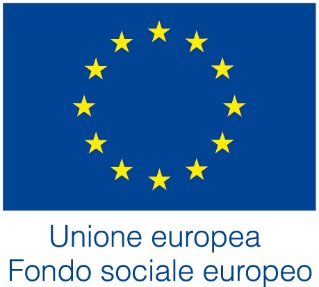 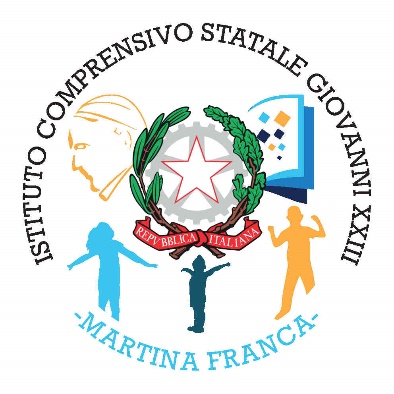 ALLEGATO AAl Dirigente ScolasticoI.C. GIOVANNI XXIIIMartina Franca (TA)ISTANZA DI PARTECIPAZIONE Il sottoscritto/a ……………………………………………………………………………………........................nato/a a ………………………………………………………………………il…………………………………..Codice fiscale……………………………………………………………………………………………….Residente in via ………………………………………CAP…………………………………………….Città……………………………………Telefono…………………………………Indirizzo mail…………………………………………….CHIEDEdi partecipare all’avviso interno per la selezione di Tutor e Figure Aggiuntive (barrare la casella interessata):A tal fine, consapevole della responsabilità penale e della decadenza di eventuali benefici acquisiti nel caso di dichiarazioni mendaci, dichiara, ai sensi del D.P.R. n. 445 del 28/12/2000, quanto segue (cancellare la voce che non interessa):di essere cittadino italiano o di altro Stato membro dell’Unione Europea;di godere dei diritti politici;di non essere interdetto dai pubblici uffici in base a sentenza passata in giudicato;di non aver riportato condanne penali e di non aver procedimenti penali pendenti a proprio carico ovvero di avere i seguenti procedimenti penali pendenti……………………………………………………..;di non essere stato destituito o licenziato o dispensato dall’impiego presso una pubblica amministrazione;di essere dipendente di Pubblica Amministrazione;di impegnarsi, in caso di nomina, ad assumere l’incarico senza riserva e secondo il calendario delle attività che verrà predisposto dal Dirigente Scolastico, assicurando la propria presenza negli incontri propedeutici all’inizio delle attività e nelle eventuali manifestazioni conclusive;che i dati e le notizie fornite nel curriculum vitae corrispondono a verità;di presentare, la corrispondente e puntuale documentazione a richiesta della scuola.Il/la sottoscritto/a allega:Curriculum Vitae in formato europeo.Allegato AAllegato B- Tabella valutazione titoli Fotocopia firmata del documento di identità e del codice fiscale.Informativa trattamento dati (allegato C).DATA                                                                                        FIRMATipologia moduloTitoloDestinatariPreferenza TutorPreferenza Figura AggiuntivaItaliano per stranieriLA FORZA DELLE PAROLE17 Alunni scuola PrimariaLingua madreITALI-TALENT 115 Alunni scuola PrimariaLingua madreITALI-TALENT 218 Alunni scuola PrimariaLingua madreITALI-TALENT 318 Alunni scuola PrimariaMatematicaMATEMATIC TALENT 118 Alunni scuola PrimariaMatematicaMATEMATIC TALENT 218 Alunni scuola PrimariaMatematicaMATEMATIC TALENT 318 Alunni scuola PrimariaLingua inglese per gli allievi delle scuole primarieTALENT ENGLISH 118 Alunni scuola PrimariaLingua inglese per gli allievi delle scuole primarieTALENT ENGLISH 218 Alunni scuola PrimariaLingua inglese per gli allievi delle scuole primarieTALENT ENGLISH 318 Alunni scuola PrimariaLingua inglese per gli allievi delle scuole primarieTALENT ENGLISH 418 Alunni scuola PrimariaLingua inglese per gli allievi delle scuole primarieTALENT ENGLISH 518 Alunni scuola PrimariaLingua inglese per gli allievi delle scuole primarieTALENT ENGLISH 616 Alunni scuola PrimariaLingua inglese per gli allievi delle scuole primarieTALENT ENGLISH 716 Alunni scuola Primaria